金华市地方标准DB3307/TXXXX—XXXX袋栽海鲜菇工厂化生产技术规程Code of practice for factory cultivation of bag-cultivated Hypsizygus marmoreus报批稿XXXX-XX-XX发布XXXX-XX-XX实施金华市市场监督管理局  发布前言本文件按照GB/T 1.1—2020《标准化工作导则  第1部分：标准化文件的结构和起草规则》的规定起草。请注意本文件的某些内容可能涉及专利。本文件的发布机构不承担识别专利的责任。本文件由金华市农业农村局提出、归口并组织实施。本文件起草单位：义乌市龙川农业开发有限公司、浙江广诚生物科技有限公司、金华市经济特产技术推广站、金华市农业科学研究院。本文件主要起草人：周树东、郑涛、王园珍、吕晓东、朱丽娜、丁奇文、倪韶辉、张鹏博、吴云峰、李珊、赵永良、陈健锋、陆玫丹、王洁、边晓东、陈晓、余苏凤。范围本文件规定了袋栽海鲜菇工厂化生产的基本条件、工厂化生产和生产档案的技术要求。本文件适用于袋栽海鲜菇工厂化生产。规范性引用文件GB 5749  生活饮用水卫生标准GB 50073-2013  洁净厂房设计规范  NY/T 393-2020  绿色食品—农药使用准则NY/T 2375-2013  食用菌生产技术规范NY/T 3220-2018  食用菌包装及贮运技术规范NY/T 5010-2016  无公害农产品 种植业产地环境条件术语和定义固体液化菌种在无菌条件下，将固体菌种磨碎，并用1:100倍无菌水或电解水稀释而成的液化菌种。基本条件环境要求  应选择交通便利、给排水和用电方便、远离“三废”污染、且距离医院、学校、居民区、公路主干线500 m以上，其环境空气质量等自然条件符合NY/T 5010要求的场地。厂区布局  根据栽培工艺，结合当地的环境条件，规划工厂总体布局。设仓库、堆料场、拌料装袋车间、灭菌区、冷却室、菌种准备室、接种室、培养室、出菇房、包装车间及冷库。应符合NY/T 2375的要求。接种区分菌种室和接种室，配备液体菌种培养罐、自动接种机、空气净化设备，净化要求符合GB 50073的规定。设施设备  应配备搅拌机、装袋机、高压蒸汽灭菌柜、液体菌种培养罐、接种机、库房环境控制系统等设施设备。工厂化生产品种 宜选用通过省级以上认定的品种，或者经当地两年以上试验后种性稳定、产量高、品质优，并适宜于工厂化生产的菌株。配方建议配方为：棉籽壳48%、木屑35%、麸皮10%、玉米粉5%、石灰2%。木屑需经过3～6个月发酵。拌料将准备好的干料投入培养料混合机内搅拌2 min后，再加入木屑和水，充分搅拌均匀，菌包培养料含水率控制60%～64%，pH值控制在6.0～6.3，拌料时间控制45～50 min。装袋采用对折口径18.3 cm×33.5 cm×0.005 cm聚丙烯塑料袋，每袋装湿料1.3 kg～1.35 kg，料高18 cm～19 cm，装袋松紧适度，培养料中间留有直径1.9 cm～2.1 cm接种孔，接种孔距底部1.5 cm～2 cm，套上塑料套环，盖上透气盖。灭菌料包制好后，2 h内移入高压蒸汽灭菌柜灭菌，抽2次真空到-0.055 Mp后，升温到105 ℃保持60 min，115 ℃保持30 min，123 ℃保持240 min，焖置60 min。待灭菌柜压力降到0 Mp后开门，温度降到60 ℃～75 ℃可出炉，将料包依次移动到用臭氧消毒好的强冷室冷却和预冷室。接种料包中心温度冷却到20 ℃～23 ℃后可以进行接种。接种室应保持洁净,空气相对湿度控制在30%以下，接种前1 h开启空气净化设备。采用固体液化菌种时，每袋料包接种25 ml～30 ml液化菌种。采用液体菌种时，每袋料包接种22 ml～28 ml液体菌种。接种后移入培养室，培养室应提前24 h消毒。发菌接种后将菌包移入培养库避光培养，1 天～10 天温度设置18 ℃～20 ℃。11 天～40 天温度控制在22 ℃～24 ℃，CO2浓度1300 ppm～1500 ppm，每天观察菌丝生长情况。41 天～70 天温度控制在26 ℃～28 ℃，CO2浓度4500 ppm～5000 ppm。71 天～95 天温度控制在26 ℃～28 ℃，空气相对湿度65%～70%。开袋菌丝由洁白转为土黄色、有菌丝束形成后，移到出菇房开袋出菇。拔掉塑料盖和套环，将菌包袋口翻折至料面上方2 cm～3 cm，搔菌并清理料面。催蕾1 天～2 天出菇房温度控制在18 ℃～20 ℃，空气相对湿度95%，3天～8 天温度控制在14 ℃～16 ℃，空气相对湿度85%～90%，CO2浓度3000 ppm，灯光每隔1 h亮10 s，8 天后料面气生菌丝长满，开始扭结出现突起，长出菇蕾，关闭灯光。育菇1 天～7 天，温度控制在13 ℃～15 ℃，空气相对湿度80%，6000 ppm≤CO2浓度≤8000 ppm，避光；8 天～18 天d，温度控制在13 ℃～15 ℃，空气相对湿度90%，4000 ppm≤CO2浓度≤6000 ppm，光照强度900 Lx；19 天d～21 d，温度控制在13 ℃～15 ℃，空气相对湿度90～95%，1500 ppm≤CO2浓度≤3500 ppm，避光。采收当菌柄长度达到13 cm～15 cm、菌盖直径达到1.5 cm～2.2 cm、呈半球状且未开伞时采收。包装贮存采收后的海鲜菇运到冷库，温度控制在2 ℃～5 ℃。预冷2 h～3 h后包装。包装后成品移入2 ℃～4 ℃冷库中贮存。包装贮存应符合NY/T 3220的要求。病虫害防控预防为主、综合防治，优先采用农业、物理和生物防治，科学进行绿色综合防控技术。使用农药时应符合NY/T 393的要求。做好生产场所周边卫生，培养室和出菇房均需安装防虫、防鼠的纱窗、纱门或防虫网等设施，保持厂区整洁。严格把控原料的品质，定期检测接种区洁净度，每天消毒，定期更换过滤网。及时将污染包进行无害化处理，及时处理菌渣。出菇期不应使用农药，采取物理或农事等非化学措施进行菇蚊、菇蝇等害虫的防治。生产档案建立可追溯的生产技术档案，健全农业投入品采购和使用、农事生产、病虫害防治和农产品生产、销售记录档案。生产档案保存2年以上。ICS65.020CCSB053307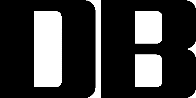 